МУНИЦИПАЛЬНОЕ БЮДЖЕТНОЕ ДОШКОЛЬНОЕ ОБРАЗОВАТЕЛЬНО УЧРЕЖДЕНИЕ ДЕТСКИЙ САД № 18 «СОЛНЫШКО»Конспект – занятия для детей с ОНР «Путешествие на далекий остров»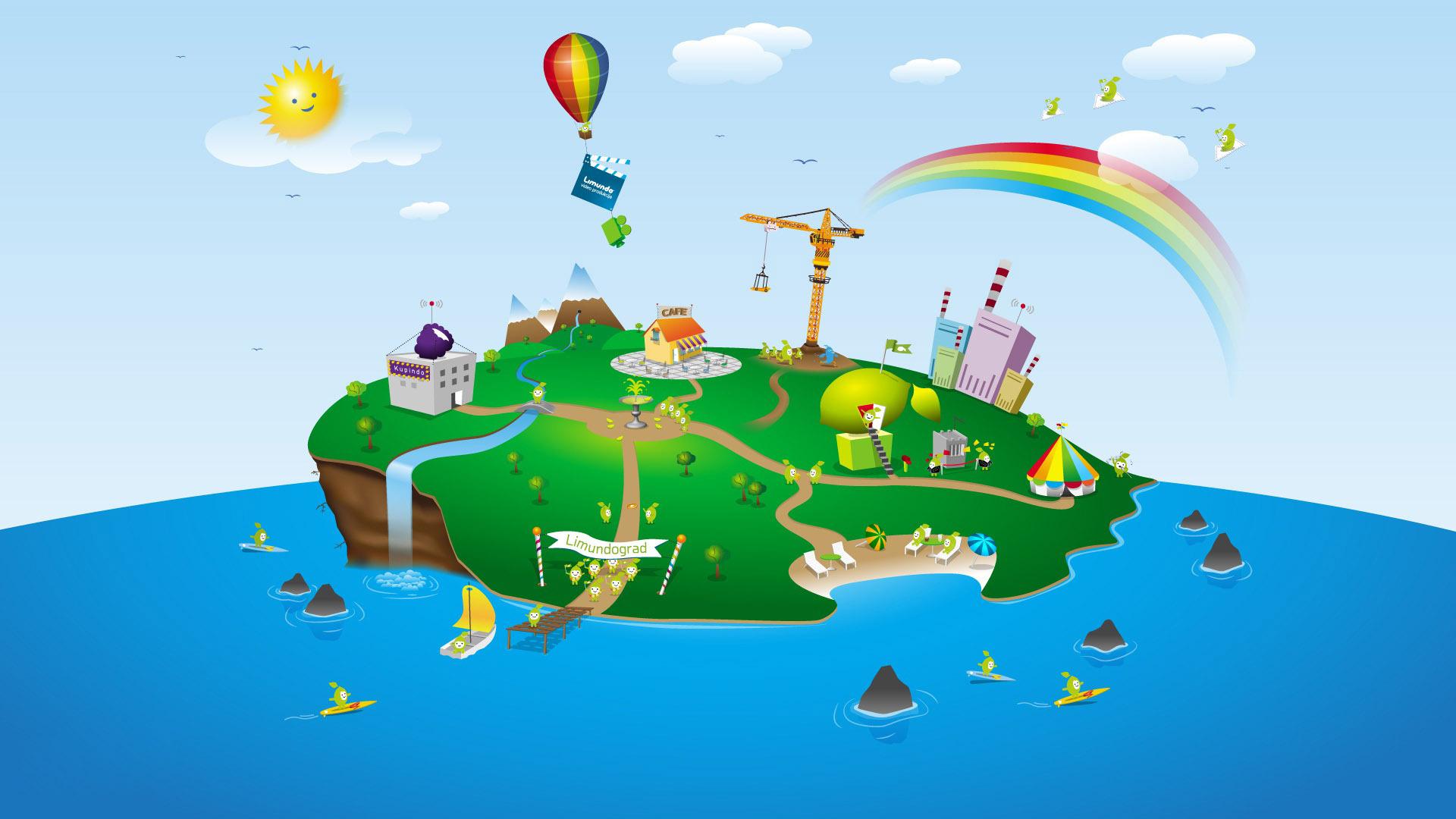 Провела: Инструктор по ФК Мирошниченко А.С.г. Приморско-АхатрскЦель: расширять представления об окружающем мире; развивать слуховое внимание детей, речевое дыхание; упражнять детей в сохранении равновесия при выполнении упражнений; развивать у детей внимание и координацию движений.Ход занятия:Инструктор: Здравствуйте, ребята! (дети отвечают). Сегодня мы с вами отправимся в путешествие на далекий сотров. Вы готовы?Ответ детей.Инструктор: Ребята, посмотрите на наш зал. Мы с вами находимся на берегу моря с прозрачной и светящейся от солнца водой. Большая часть Земли покрыта водой. Наша жизнь тесно связана с водой (лежа на ковриках, слушаем музыку с приливом волн). Инструктор: А теперь погуляем по берегу моря, побегаем по песочку. (Дети становятся в колонну):Ходьба обычнаяХодьба на носках, руки вверхГалоп правым и левым бокомМедленный бегХодьба обычнаяИнструктор: Вот мы с вами прогулялись и побегали по берегу моря. А еперд тем как отправится в путешествие на далекий остров, вспомним, кого мы можем встретить в море?Ответы детей.Инструктор: Молодцы ребята! Комплекс ОРУ без предметов:Исходное положение ноги на ширине плеч, руки внизу. 1 – глубокий вход носом, подняться на носки, руки – в стороны, вверх.2 – выход с произнесением длительного звука «А-А-А», вернуться в исходной положение.Повторить 3-4 раза.Исходное положение ноги врозь, руки внизу.1- поднять прямые руки перед сосбой вверх.2- наклон туловища вправо.3- выпрямиться, руки вверх.4- исходное положение.Упражнение повторить 6 раз, чередуя правую и левую стороны.Исходное положение ноги на ширине плеч, слегка согнуты в коленях, руки согнуты в локтях перед грудью.1- развести руки в стороны и медленно очертить круг перед сосбой, выпрямть ноги, подняться на носки, втянуть живот, вытянуть шею.2- исходное положениеПовторить 6-8 раз.Исходное положение основная стойка, руки на поясе.1 – выпад правой ногой вперед2-3 – пружнистые покачивания.4 – исходное положениеТо же левой ногой. Упражнение повторить 4-5 раз.Инструктор: вот теперь мы готовы отправится на далекий остров, где нас ждут встречи с различными животными и много-много интересных приключений.Комплекс нейрогимнастики № 1 «Путешествие на далекий остров».Инструктор: Мы полетим на самолете. «Часики» показывают, что осталось мало времени. «Бом-ку-ку» - пора садиться в самолет. Но сначала нам надо проверить, хорошо ли работают ваши пальчики, смогут ли они нажимать на «Кнопки» в самолете. Соберем наш «Чемоданчик». Давайте скажем «До свиданья!». «Продуваем двигатели». Заводим «Самолет». Летим, а наши «Глазки» внимательно за всем следят. Приземляемся на остров. И кто же нас встречает? Это «Заяц». А вот еще одни «Ушки зайчика» торчат из травы. Поздороваемся с зайчиками. А теперь давайте построим дом. Для этого нам нужны «Подъемный кран» и «Молоток». Выглядываем из окошка. Во дворе гуляет «Кошка». Она бывает злая и добрая. Давайте будем с ней дружить. Позовем ее к нам жить. Давайте погуляем вокруг нашего дома. Но сначала проверим внимательность. Знаете ли вы все «Четыре стихии»? Высокая «Трава» растет у нашего дома. Гуляем по травке и «Тянемся к солнышку». А теперь полежим и «Потянемся», надуем в животе «Воздушный шарик». Мы сегодня очень устали, нам «Пора отдохнуть».Инструктор: Ребята, вы хорошо сегодня занимались, много двигались, отдыхали, узнали много новго, вспомнили морских обитетелей. И теперь мы полны сил и энергии и можем возвращаться в группу. Конспект – занятия для детей с ОНР «Кто живет рядом с нами?»Цель: закреплять знания детей о домашних животных; упражнять детей в беге с остановками и поворотами головы и туловища; развивать координацию, пальчиковую и общую моторику; развивать словесно-логическое мышление.Ход занятия:Инструктор: Здравствуйте, ребята! Хотите отдохнуть? (ответ детей) Мы с вами сегодня отправимся в деревню. Будем дышать свежим воздухом, укреплять здоровье, а заодно узнаем, кто и как живет в деревне.Инструктор: В деревне живет много домашних животных. За ними ухаживают люди, а те благодарят их за это. Давайте вспомним, какие животные живут в деревне.Комплекс ОРУ «без предметов»:«Коровка»Исходное положение основна стойка.1 – поднять плечи вверх, вдох.2- исходное положение, длительный выдох с произнесением «Му-у-у».Упражнение повторить 4-6 раз.«Бычок»Исходное положение основная стойка.1 – повторот головы вправо.2- исходное положение3- поворот головы влево4- исходное положениеУпражнение повторить 4-5 раз.Сначало в медленном темпе, затем побыстрее. «Кошка»Исходное положение ноги врозь, руки вверх.1- наклон вперед, коснуться руками пяток с внутренней стороны.2 – исходное положениеУпражнение повторить 6-8 раз.«Козочка»Исходное положение основная стойка, руки на поясе.1 – поднять прямую ногу вперед.2 – махом отвести назад3 – снова вперед.4 – исходное положениеПвторить 3-4 раза.«Кролик»Исходное положение ноги слегка расставлены, ступни параллельны. Прыжки на двух ногах. Повторить 2 раза по 8 прыжков. Каждую серию прыжков чередовать с ходьбой.Инструктор: Ребята, посмотрите, какую новую задачу нам поставили деревенские жители. Она называется «Кто живет рядом с нами?»Комплекс нейрогимнастики № 2 «Кто живет рядом с нами?»Просыпаемся утром, выключаем «Будильник». Вот и «Петушок» закричал: «Ку-ка-ре-ку! Пора вставать!». Какое вкусное лежит «Яблочко на тарелочке»! Давайте угостим яблоком «Уточку». Смотрите, как важно «Утка» ходит со своими утятами. С нами вместе живет «Собака». Нашу собаку зовут «Полкан». На крыше нашего дома поселился «Аист». Посмотрите, какой он важный. А под крышей дома свила гнездо «Ласточка». Кажется, «Маленький птенчик» выпал из гнезда. Обязательно поможем ему. Покажем, как летают «Птички». В траве прячется от аиста «Лягушка». Высоко может подпрыгнуть «Большая лягушка». «Аисты и лягушки» не могут дружить. А вы хорошо знаете, «Кто летает?». Пора завести наш «Маятник» и ложиться спать. Надуем в животе «Воздушный шарик». «Потянемся» как следует. Завтра мы снова пойдем гулять. А пока полежим и будем слушать, как «Тикают часики».Инструктор: Ребята, вы хорошо сегодня занимались, много двигались, отдыхали, узнали много новго, вспомнили морских обитетелей. И теперь мы полны сил и энергии и можем возвращаться в группу.